GUEST EVENT INFORMATIONMonster Jam | Saturday, October 16,2021 | 7:00pm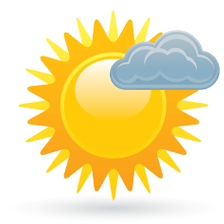 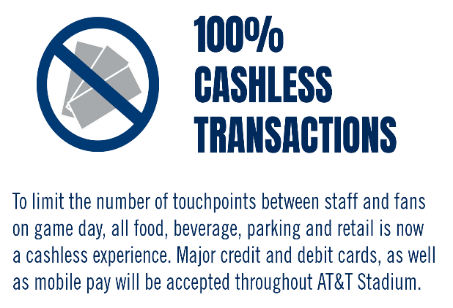 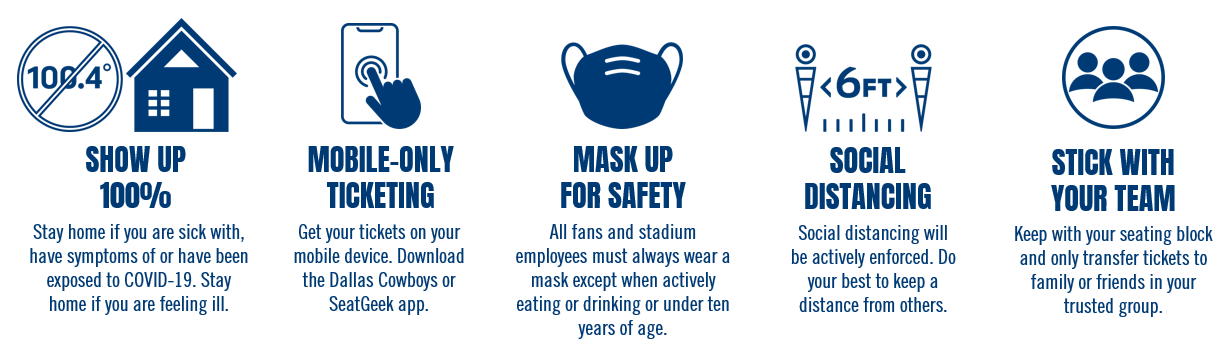 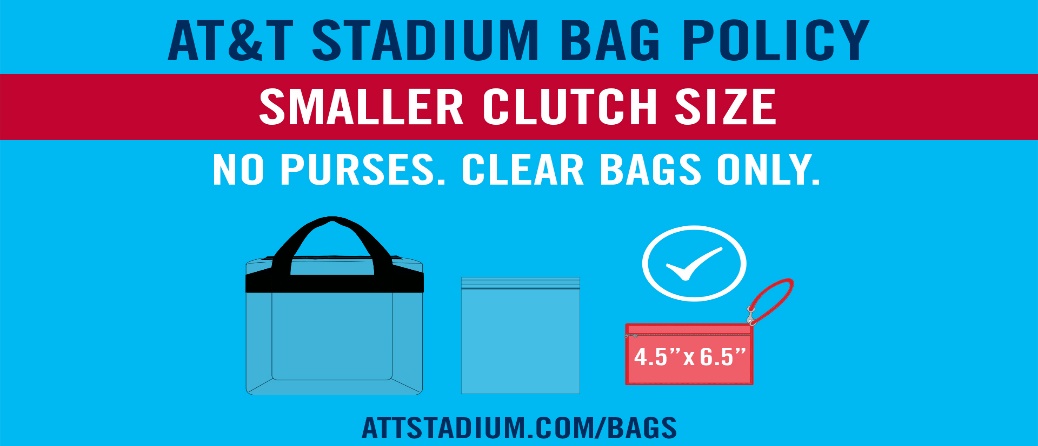 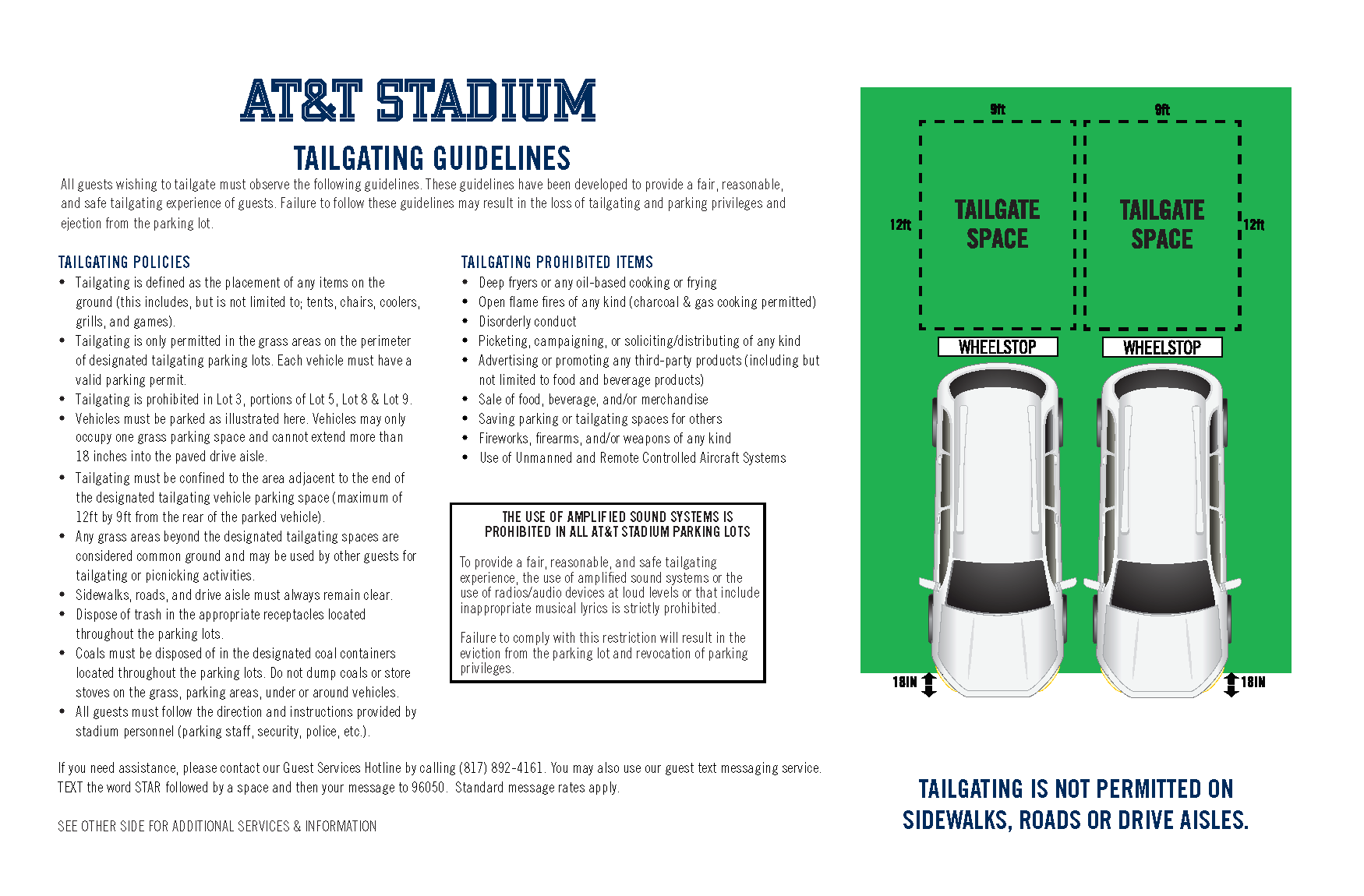 